SEA Org Level Approval for a Student Educational Awards:Student Educational Awards (SEA) are now being processed via ImageNow with departmental approval.  There are two (2) ways a SEA form can be processed:ApprovedDeniedThe Org Approver will receive an email that a new Student Educational Award is the workflow queue, as shown below: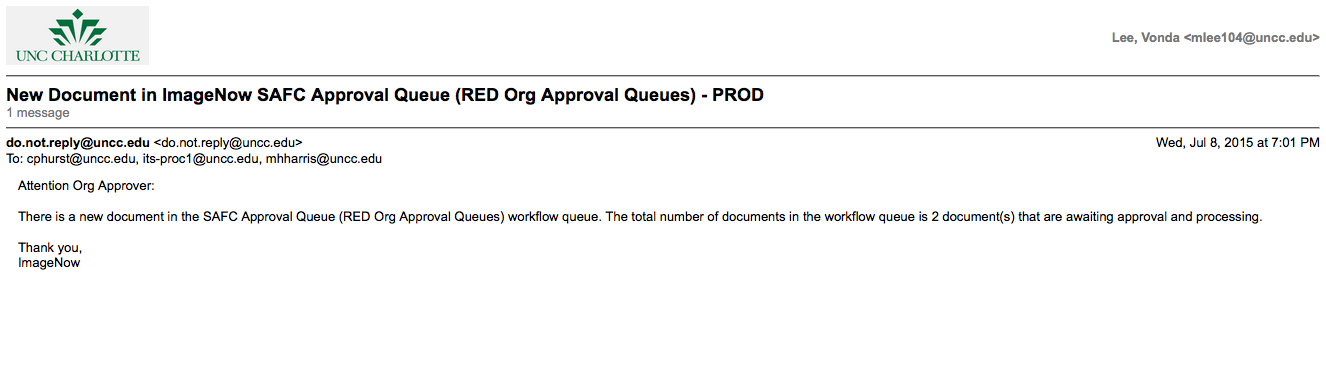 Open a browser and type the WebNow URL below in the address bar: https://imagenow.uncc.edu. A WebNow login screen will display, as shown below: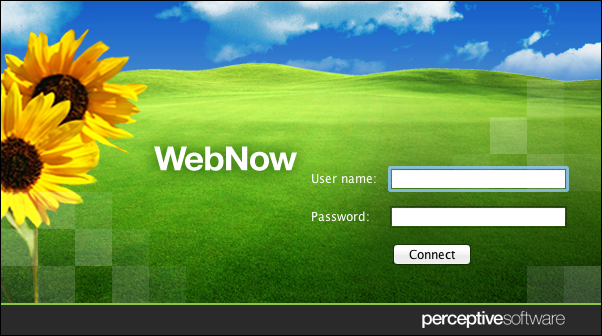 Login to WebNow using your NinerNet credentials.Proceed to the workflow queue named in the email you received, as shown below: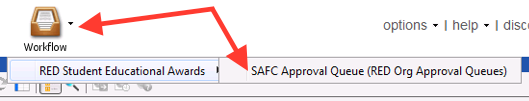 The following WebNow viewer will display the SEA documents: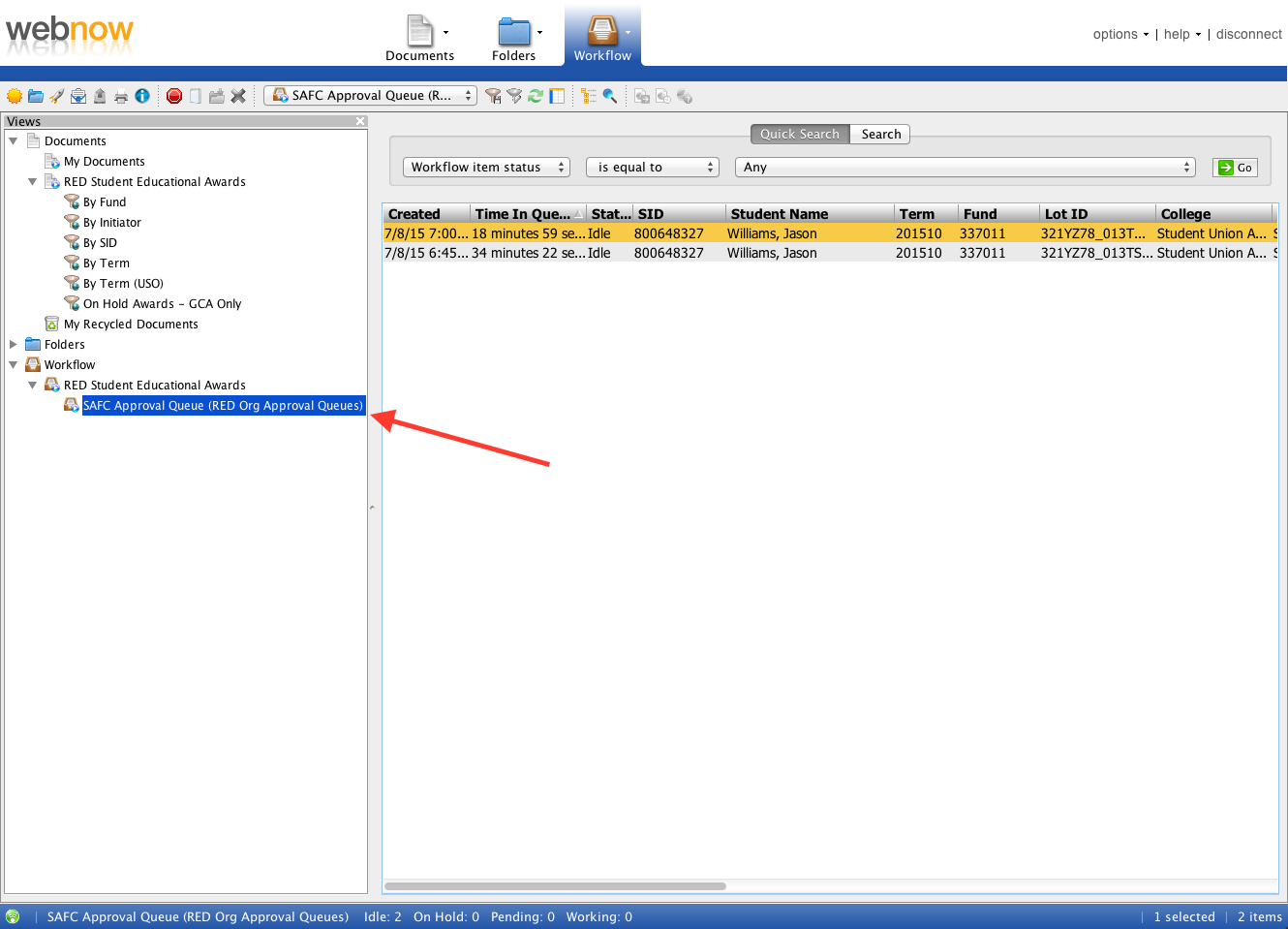 Open the desired document in the list by double-clicking the item.The Org Approver will perform the departmental due diligence.In the Custom Properties section, select the appropriate Student Award Status – valid values:ApprovedDenied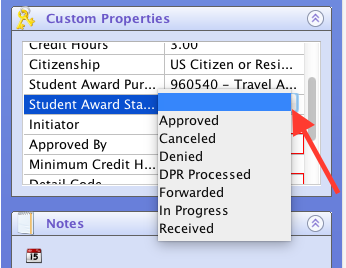 In the Custom Properties section, enter your NinerNet credentials in the Approved by field.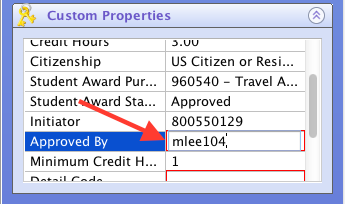 In the NOTES field, the Initiator contact information is displayed if any correspondence is needed and additional notes can be entered.Route the document forward using the ROUTE FORWARD icon  or the ROUTE FORWARD link, as shown below: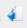 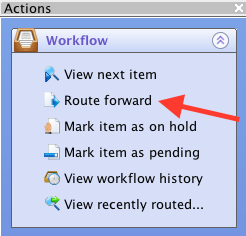 An email notification will be sent to the Initiator stating if the SEA was denied, else the SEA document will be forwarded for further processing.